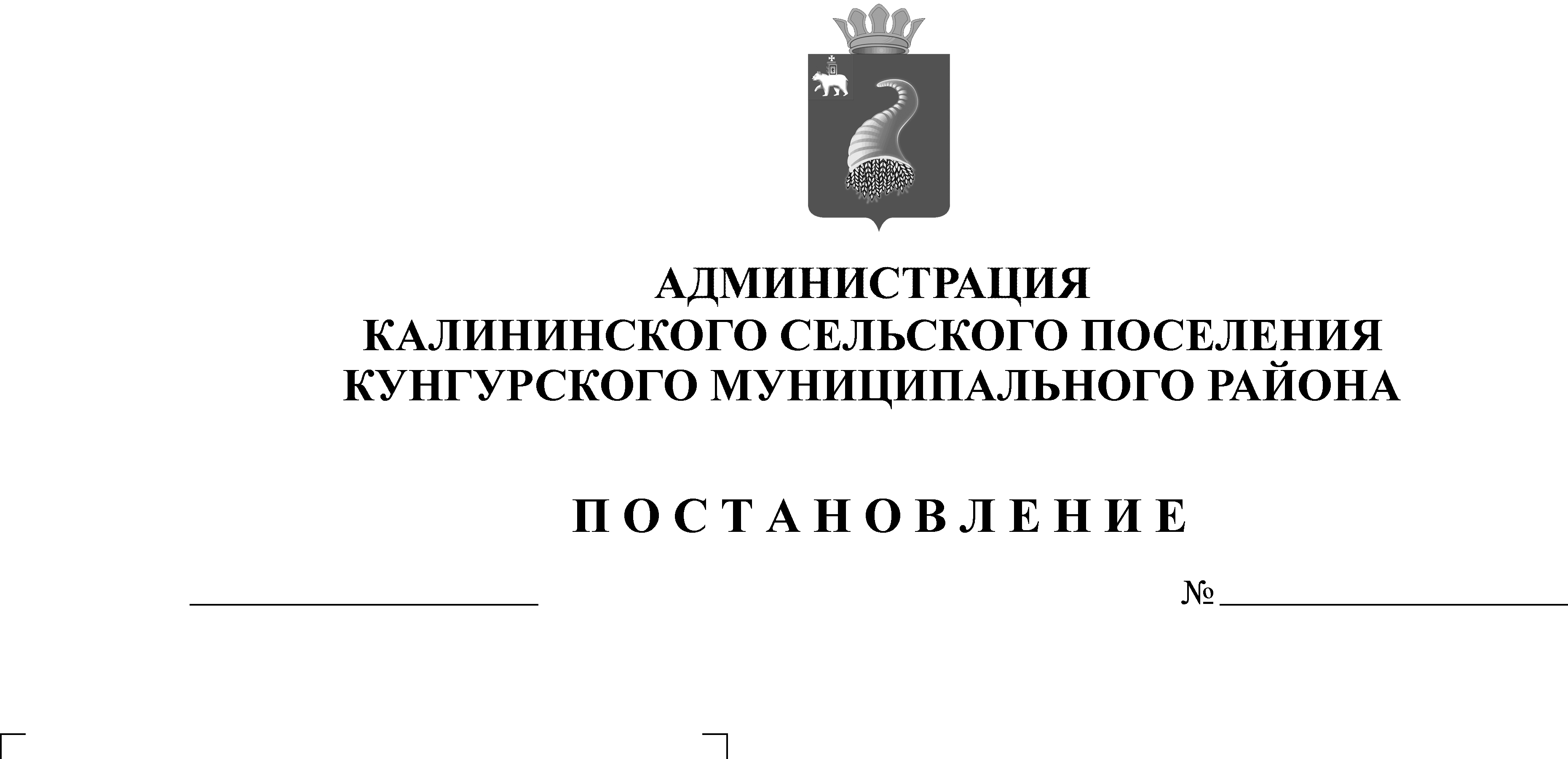 Администрация Калининского сельского поселения ПОСТАНОВЛЯЕТ: 1. Внести в постановление «программы Калининского сельского поселения «Развитие жилищно - коммунального хозяйства, дорожной и уличной сети» (далее – Программа), утвержденную постановлением Администрации Калининского сельского поселения от 09.10.2017 года № 108-271-15-02-01-04 (в ред. пост. № 9-271-15-02-01-04 от 09.02.2018 г.) «программы Калининского сельского поселения «Развитие жилищно - коммунального хозяйства, дорожной и уличной сети» следующие изменения:  1.1. в разделе 1 паспорта муниципальной программы Калининского сельского поселения «Развитие жилищно-коммунального хозяйства, дорожной и уличной сети» строку «Объемы бюджетных ассигнований программы» изложить в следующей редакции:1.2.   Приложение 1 муниципальной программы утвердить в новой редакции согласно приложению 1 к настоящему постановлению.2.   Обнародовать постановление в соответствии с Уставом МО «Калининское сельское поселение» и разместить на официальном сайте администрации Калининского сельского поселения в сети Интернет: http://kungur.permarea.ru/kalininskoe/.3.   Контроль за выполнением настоящего постановления оставляю за собой.Глава Калининского сельского поселения                                                А.Н.ПигасовПриложение 1к муниципальной программе Калининского сельского поселения «Развитие жилищно-коммунального хозяйства, дорожной и уличной сети»(в ред. от 12.04 2018 № 36-271-15-02-01-04) Система мероприятий муниципальной программы Калининского сельского поселения «Развитие жилищно-коммунального хозяйства, дорожной и уличной сети»Объемы бюджетных ассигнованийпрограммыГодВсегов том числев том числев том числев том числеОбъемы бюджетных ассигнованийпрограммыГодВсегоБюджет поселениябюджет районакраевой бюджетФедера-льный бюджетОбъемы бюджетных ассигнованийпрограммы20184 805 866,972 649 766,1601 850 300,81305 800Объемы бюджетных ассигнованийпрограммы20191 383 0381 383 038000Объемы бюджетных ассигнованийпрограммы20201 330 8391 330 839000Объемы бюджетных ассигнованийпрограммыВСЕГО7 519 743,975 363 643,1601 850 300, 81305 800                                                                                                                                                            № п/пНаименование задачи, мероприятийИспол-нитель мероп-риятияИсточники финансированияИсточники финансированияОбъем финансирования                  (руб.)Объем финансирования                  (руб.)Объем финансирования                  (руб.)Объем финансирования                  (руб.)Объем финансирования                  (руб.)Показатели результативности выполнения программыПоказатели результативности выполнения программыПоказатели результативности выполнения программыПоказатели результативности выполнения программыПоказатели результативности выполнения программыПоказатели результативности выполнения программыПоказатели результативности выполнения программыПоказатели результативности выполнения программыПоказатели результативности выполнения программыПоказатели результативности выполнения программыПоказатели результативности выполнения программыПоказатели результативности выполнения программыСрок выполнения год, квартал, месяцСрок выполнения год, квартал, месяц                                                                                                                                                            № п/пНаименование задачи, мероприятийИспол-нитель мероп-риятияИсточники финансированияИсточники финансированияВсегоВсегов том числев том числев том числеНаименование показателяЕд. изм.Ед. изм.Ед. изм.Базовое значение предыдущего года 2017 планпланпланпланпланпланпланСрок выполнения год, квартал, месяцСрок выполнения год, квартал, месяц                                                                                                                                                            № п/пНаименование задачи, мероприятийИспол-нитель мероп-риятияИсточники финансированияИсточники финансированияВсегоВсего2018 год2019 год2020 годНаименование показателяЕд. изм.Ед. изм.Ед. изм.Базовое значение предыдущего года 2017 2018 год2018 год2018 год2019 год2019 год2020 год2020 годСрок выполнения год, квартал, месяцСрок выполнения год, квартал, месяц12344556789101010111212121313141415151.Задача № 1 Обеспечение улучшения технического состояния объектов жилищно-коммунального хозяйстваЗадача № 1 Обеспечение улучшения технического состояния объектов жилищно-коммунального хозяйстваЗадача № 1 Обеспечение улучшения технического состояния объектов жилищно-коммунального хозяйстваЗадача № 1 Обеспечение улучшения технического состояния объектов жилищно-коммунального хозяйстваЗадача № 1 Обеспечение улучшения технического состояния объектов жилищно-коммунального хозяйстваЗадача № 1 Обеспечение улучшения технического состояния объектов жилищно-коммунального хозяйстваЗадача № 1 Обеспечение улучшения технического состояния объектов жилищно-коммунального хозяйстваЗадача № 1 Обеспечение улучшения технического состояния объектов жилищно-коммунального хозяйстваЗадача № 1 Обеспечение улучшения технического состояния объектов жилищно-коммунального хозяйстваЗадача № 1 Обеспечение улучшения технического состояния объектов жилищно-коммунального хозяйстваЗадача № 1 Обеспечение улучшения технического состояния объектов жилищно-коммунального хозяйстваЗадача № 1 Обеспечение улучшения технического состояния объектов жилищно-коммунального хозяйстваЗадача № 1 Обеспечение улучшения технического состояния объектов жилищно-коммунального хозяйстваЗадача № 1 Обеспечение улучшения технического состояния объектов жилищно-коммунального хозяйстваЗадача № 1 Обеспечение улучшения технического состояния объектов жилищно-коммунального хозяйстваЗадача № 1 Обеспечение улучшения технического состояния объектов жилищно-коммунального хозяйстваЗадача № 1 Обеспечение улучшения технического состояния объектов жилищно-коммунального хозяйстваЗадача № 1 Обеспечение улучшения технического состояния объектов жилищно-коммунального хозяйстваЗадача № 1 Обеспечение улучшения технического состояния объектов жилищно-коммунального хозяйстваЗадача № 1 Обеспечение улучшения технического состояния объектов жилищно-коммунального хозяйстваЗадача № 1 Обеспечение улучшения технического состояния объектов жилищно-коммунального хозяйстваЗадача № 1 Обеспечение улучшения технического состояния объектов жилищно-коммунального хозяйстваЗадача № 1 Обеспечение улучшения технического состояния объектов жилищно-коммунального хозяйства2.Мероприятие 1.1.  Ремонт и капитальный ремонт, замена  систем водоснабженияСельс-кое поселе-ниеБюджет сельского поселения Бюджет сельского поселения Бюджет сельского поселения 476 789,76304  093, 76172 6960Показатель 1.1. Протяженность сетей водоснабженияПоказатель 1.1. Протяженность сетей водоснабжениякмкм0000,3000,3000,510,510,510,51201820202.Мероприятие 1.1.  Ремонт и капитальный ремонт, замена  систем водоснабженияСельс-кое поселе-ниеБюджет районаБюджет районаБюджет района0000Показатель 1.1. Протяженность сетей водоснабженияПоказатель 1.1. Протяженность сетей водоснабжениякмкм0000,3000,3000,510,510,510,51201820203.Мероприятие 1.2.Капитальный ремонт и ремонт муниципального жилищного фондаСельс-кое посел-ениеБюджет сельского поселения Бюджет сельского поселения Бюджет сельского поселения 14 356685607500Показатель 1.2.Выполнение услуг в полном объемеПоказатель 1.2.Выполнение услуг в полном объемеда/  нетда/  нетдадададададададада2018-20204.Мероприятие 1.3.Реализация проекта по инициативному бюджетированиюСельс-кое поселе-ниеБюджет сельского поселения Бюджет сельского поселения Бюджет сельского поселения 97 984, 7697 984,7600Показатель 1.3. Протяженность сетей водоснабженияПоказатель 1.3. Протяженность сетей водоснабжениякмкм0000,5150,515000020184.Мероприятие 1.3.Реализация проекта по инициативному бюджетированиюСельс-кое поселе-ниеБюджет Пермского краяБюджет Пермского краяБюджет Пермского края881 862,81881 862,8100Показатель 1.3. Протяженность сетей водоснабженияПоказатель 1.3. Протяженность сетей водоснабжениякмкм0000,5150,515000020185.Мероприятие 1.4.Прочие мероприятия в области коммунального хозяйстваСельс-кое поселе-ниеБюджет сельского поселенияБюджет сельского поселенияБюджет сельского поселения9 7209 72000Показатель 1.4.Выполнение услуг в полном объемеПоказатель 1.4.Выполнение услуг в полном объемеда/  нетда/  нетдададададанетнетнетнет20186.Итого по задаче №1Итого по задаче №1Всего, в т.ч.Всего, в т.ч.Всего, в т.ч.1480 713,331300 517,33172 6967 500Целевой показатель 1 Доля  протяжен-ности инженер-ных сетей, отве-чающих норма-тивным требо-ваниям, в об-щей протяжен-ности инженер-ных сетейЦелевой показатель 1 Доля  протяжен-ности инженер-ных сетей, отве-чающих норма-тивным требо-ваниям, в об-щей протяжен-ности инженер-ных сетей%%1001001001001001001001001002018-20206.Итого по задаче №1Итого по задаче №1Бюджет сельского поселения Бюджет сельского поселения Бюджет сельского поселения 598 850,52418 654,52172 6967 500Целевой показатель 1 Доля  протяжен-ности инженер-ных сетей, отве-чающих норма-тивным требо-ваниям, в об-щей протяжен-ности инженер-ных сетейЦелевой показатель 1 Доля  протяжен-ности инженер-ных сетей, отве-чающих норма-тивным требо-ваниям, в об-щей протяжен-ности инженер-ных сетей%%1001001001001001001001001002018-20206.Итого по задаче №1Итого по задаче №1Бюджет районаБюджет районаБюджет района0000Целевой показатель 1 Доля  протяжен-ности инженер-ных сетей, отве-чающих норма-тивным требо-ваниям, в об-щей протяжен-ности инженер-ных сетейЦелевой показатель 1 Доля  протяжен-ности инженер-ных сетей, отве-чающих норма-тивным требо-ваниям, в об-щей протяжен-ности инженер-ных сетей%%1001001001001001001001001002018-20206.Итого по задаче №1Итого по задаче №1Бюджет Пермского краяБюджет Пермского краяБюджет Пермского края881 862,81881 862,8100Целевой показатель 1 Доля  протяжен-ности инженер-ных сетей, отве-чающих норма-тивным требо-ваниям, в об-щей протяжен-ности инженер-ных сетейЦелевой показатель 1 Доля  протяжен-ности инженер-ных сетей, отве-чающих норма-тивным требо-ваниям, в об-щей протяжен-ности инженер-ных сетей%%1001001001001001001001001002018-20206.Задача № 2 Улучшение качества содержания дорожной и уличной сетиЗадача № 2 Улучшение качества содержания дорожной и уличной сетиЗадача № 2 Улучшение качества содержания дорожной и уличной сетиЗадача № 2 Улучшение качества содержания дорожной и уличной сетиЗадача № 2 Улучшение качества содержания дорожной и уличной сетиЗадача № 2 Улучшение качества содержания дорожной и уличной сетиЗадача № 2 Улучшение качества содержания дорожной и уличной сетиЗадача № 2 Улучшение качества содержания дорожной и уличной сетиЗадача № 2 Улучшение качества содержания дорожной и уличной сетиЗадача № 2 Улучшение качества содержания дорожной и уличной сетиЗадача № 2 Улучшение качества содержания дорожной и уличной сетиЗадача № 2 Улучшение качества содержания дорожной и уличной сетиЗадача № 2 Улучшение качества содержания дорожной и уличной сетиЗадача № 2 Улучшение качества содержания дорожной и уличной сетиЗадача № 2 Улучшение качества содержания дорожной и уличной сетиЗадача № 2 Улучшение качества содержания дорожной и уличной сетиЗадача № 2 Улучшение качества содержания дорожной и уличной сетиЗадача № 2 Улучшение качества содержания дорожной и уличной сетиЗадача № 2 Улучшение качества содержания дорожной и уличной сетиЗадача № 2 Улучшение качества содержания дорожной и уличной сетиЗадача № 2 Улучшение качества содержания дорожной и уличной сетиЗадача № 2 Улучшение качества содержания дорожной и уличной сетиЗадача № 2 Улучшение качества содержания дорожной и уличной сети7.Мероприятие 2.1. Содержание автомобильных дорог и искусственных сооружений на нихСельс-кое поселе-ниеБюджет сельского поселенияБюджет сельского поселенияБюджет сельского поселения3019 624,17964 002,171019 3621036 260Показатель 2.1.Протяженность дорог, находя-щихся в надле-жащем состоя-нии, соответству-ющих ГОСТ и СниППоказатель 2.1.Протяженность дорог, находя-щихся в надле-жащем состоя-нии, соответству-ющих ГОСТ и СниПкмкм33,8533,8533,8533,8533,8533,8533,8533,852018-20202018-20208.Мероприятие 2.2.Реализация проектов по решению вопросов местного значения, осуществляемых с участием средств самообложения граждан (ремонт автомобильной дороги по ул. Горького в с. Калинино)Сельс-кое поселе-ниеБюджет сельского поселения Бюджет сельского поселения Бюджет сельского поселения 180 000180 00000Мероприятие 2.2.Количество реализованных проектов Мероприятие 2.2.Количество реализованных проектов ед.ед.11110000201820188.Мероприятие 2.2.Реализация проектов по решению вопросов местного значения, осуществляемых с участием средств самообложения граждан (ремонт автомобильной дороги по ул. Горького в с. Калинино)Сельс-кое поселе-ниеБюджет Пермского краяБюджет Пермского краяБюджет Пермского края0000Мероприятие 2.2.Количество реализованных проектов Мероприятие 2.2.Количество реализованных проектов ед.ед.11110000201820189.Мероприятие 2.3.Ремонт автомобиль-ных  дорог общего пользования местного значения сельских поселений Пермского края, в том числе дворовых территорий многоквартирных домов, проездов к дворовым территориям многоквартирных домов (ремонт дороги по ул. Горького от дома № 12 до дома № 34)Сельс-кое поселе-ниеБюджет сельского поселения Бюджет сельского поселения Бюджет сельского поселения 50 970,4250 970,4200Показатель 2.3.Протяженность дорогПоказатель 2.3.Протяженность дорогкмкм000,1690,1690000201820189.Мероприятие 2.3.Ремонт автомобиль-ных  дорог общего пользования местного значения сельских поселений Пермского края, в том числе дворовых территорий многоквартирных домов, проездов к дворовым территориям многоквартирных домов (ремонт дороги по ул. Горького от дома № 12 до дома № 34)Сельс-кое поселе-ниеБюджет Пермского краяБюджет Пермского краяБюджет Пермского края968 438968 43800Показатель 2.3.Протяженность дорогПоказатель 2.3.Протяженность дорогкмкм000,1690,16900002018201810.Мероприятие 2.4.Капитальный ремонт и ремонт автомобильных дорог общего пользо-вания населенных пунктов сельского поселения (сметы)Сельс-кое поселе-ниеБюджет сельского поселения Бюджет сельского поселения Бюджет сельского поселения 8 639,058 639,0500Показатель 2.4.Выполнение услуг в полном объемеПоказатель 2.4.Выполнение услуг в полном объемеда/  нетда/  нетдадададанетнетнетнет2018201811.Итого по задаче № 2Итого по задаче № 2Всего, в т.ч.Всего, в т.ч.Всего, в т.ч.4227671,642172 049,641019 3621036 260Целевой показа-тель 2 Доля про-тяженности ав-томобильных дорог общего пользования местного значе-ния, отвечаю-щих норматив-ным требовани-ям, в общей протяженности автомобильных дорог общего пользования местного значенияЦелевой показа-тель 2 Доля про-тяженности ав-томобильных дорог общего пользования местного значе-ния, отвечаю-щих норматив-ным требовани-ям, в общей протяженности автомобильных дорог общего пользования местного значения%%44444444505075752018-20202018-202011.Итого по задаче № 2Итого по задаче № 2Бюджет сельского поселения Бюджет сельского поселения Бюджет сельского поселения 3259233,641203611,641019 3621036 260Целевой показа-тель 2 Доля про-тяженности ав-томобильных дорог общего пользования местного значе-ния, отвечаю-щих норматив-ным требовани-ям, в общей протяженности автомобильных дорог общего пользования местного значенияЦелевой показа-тель 2 Доля про-тяженности ав-томобильных дорог общего пользования местного значе-ния, отвечаю-щих норматив-ным требовани-ям, в общей протяженности автомобильных дорог общего пользования местного значения%%44444444505075752018-20202018-202011.Итого по задаче № 2Итого по задаче № 2Бюджет районаБюджет районаБюджет района0000Целевой показа-тель 2 Доля про-тяженности ав-томобильных дорог общего пользования местного значе-ния, отвечаю-щих норматив-ным требовани-ям, в общей протяженности автомобильных дорог общего пользования местного значенияЦелевой показа-тель 2 Доля про-тяженности ав-томобильных дорог общего пользования местного значе-ния, отвечаю-щих норматив-ным требовани-ям, в общей протяженности автомобильных дорог общего пользования местного значения%%44444444505075752018-20202018-202011.Итого по задаче № 2Итого по задаче № 2Бюджет Пермского краяБюджет Пермского краяБюджет Пермского края968 438968 43800Целевой показа-тель 2 Доля про-тяженности ав-томобильных дорог общего пользования местного значе-ния, отвечаю-щих норматив-ным требовани-ям, в общей протяженности автомобильных дорог общего пользования местного значенияЦелевой показа-тель 2 Доля про-тяженности ав-томобильных дорог общего пользования местного значе-ния, отвечаю-щих норматив-ным требовани-ям, в общей протяженности автомобильных дорог общего пользования местного значения%%44444444505075752018-20202018-202011.Задача № 3 Приведение в качественное состояние элементов благоустройства территории Калининского  сельского поселенияЗадача № 3 Приведение в качественное состояние элементов благоустройства территории Калининского  сельского поселенияЗадача № 3 Приведение в качественное состояние элементов благоустройства территории Калининского  сельского поселенияЗадача № 3 Приведение в качественное состояние элементов благоустройства территории Калининского  сельского поселенияЗадача № 3 Приведение в качественное состояние элементов благоустройства территории Калининского  сельского поселенияЗадача № 3 Приведение в качественное состояние элементов благоустройства территории Калининского  сельского поселенияЗадача № 3 Приведение в качественное состояние элементов благоустройства территории Калининского  сельского поселенияЗадача № 3 Приведение в качественное состояние элементов благоустройства территории Калининского  сельского поселенияЗадача № 3 Приведение в качественное состояние элементов благоустройства территории Калининского  сельского поселенияЗадача № 3 Приведение в качественное состояние элементов благоустройства территории Калининского  сельского поселенияЗадача № 3 Приведение в качественное состояние элементов благоустройства территории Калининского  сельского поселенияЗадача № 3 Приведение в качественное состояние элементов благоустройства территории Калининского  сельского поселенияЗадача № 3 Приведение в качественное состояние элементов благоустройства территории Калининского  сельского поселенияЗадача № 3 Приведение в качественное состояние элементов благоустройства территории Калининского  сельского поселенияЗадача № 3 Приведение в качественное состояние элементов благоустройства территории Калининского  сельского поселенияЗадача № 3 Приведение в качественное состояние элементов благоустройства территории Калининского  сельского поселенияЗадача № 3 Приведение в качественное состояние элементов благоустройства территории Калининского  сельского поселенияЗадача № 3 Приведение в качественное состояние элементов благоустройства территории Калининского  сельского поселенияЗадача № 3 Приведение в качественное состояние элементов благоустройства территории Калининского  сельского поселенияЗадача № 3 Приведение в качественное состояние элементов благоустройства территории Калининского  сельского поселенияЗадача № 3 Приведение в качественное состояние элементов благоустройства территории Калининского  сельского поселенияЗадача № 3 Приведение в качественное состояние элементов благоустройства территории Калининского  сельского поселенияЗадача № 3 Приведение в качественное состояние элементов благоустройства территории Калининского  сельского поселения12.Мероприятие 3.1.Организация благоуст-ройства территории поселения (освещение улиц, озеленение территорий, установку указателей с наимено-ванииями улиц и номе-рами домов, размеще-ние и содержание ма-лых архитектурных форм)Сельс-кое поселе-ниеСельс-кое поселе-ниеБюджет сельского поселения Бюджет сельского поселения 994 185608 310144 995240 880Мероприятие 3.1.Выполнение услуг в полном объемеда/  нетда/  нетнетнетдадададададада2018-20202018-202012.Мероприятие 3.1.Организация благоуст-ройства территории поселения (освещение улиц, озеленение территорий, установку указателей с наимено-ванииями улиц и номе-рами домов, размеще-ние и содержание ма-лых архитектурных форм)Сельс-кое поселе-ниеСельс-кое поселе-ниеБюджет Пермского краяБюджет Пермского края0000Мероприятие 3.1.Выполнение услуг в полном объемеда/  нетда/  нетнетнетдадададададада2018-20202018-202013.Мероприятие 3.2.Организация сбора и вывоза коммунальных отходов и мусораСельс-кое поселе-ниеСельс-кое поселе-ниеБюджет сельского поселения Бюджет сельского поселения 57 383,2657 383,2600Показатель 3.2.Выполнение услуг в полном объемеда/  нетда/  нетдадададададададада2018-20202018-202014.Мероприятие 3.3.Прочие мероприятия по благоустройству поселенияСельс-кое поселе-ниеСельс-кое поселе-ниеБюджет сельского поселения Бюджет сельского поселения 395 101,86302 917,8645 98546 199Показатель 3.3.Выполнение услуг в полном объемеда/  нетда/  нетдадададададададада2018-20202018-202015. Мероприятие 3.4. Реализация приоритет-ного проекта «Форми-рование комфортной городской среды»Бюджет Бюджет Бюджет сельского поселения Бюджет сельского поселения 58 888,8858 888,8800Мероприятие 3.4.Количество реализованных проектов ед.ед.11111000020182018Мероприятие 3.4. Реализация приоритет-ного проекта «Форми-рование комфортной городской среды»сельского посе-лениясельского посе-ленияФедеральный бюджетФедеральный бюджет305 800305 80000Мероприятие 3.4.Количество реализованных проектов ед.ед.1111100002018201813.Итого по Задаче № 3Итого по Задаче № 3Итого по Задаче № 3Всего, в т.ч.Всего, в т.ч.1811 3591333 300190 980287 079Целевой показатель 3 Доля выпол-ненных услуг в общем количе-стве мероприя-тий по благо-устройству территории%%98981001001001001001001002018-20202018-202013.Итого по Задаче № 3Итого по Задаче № 3Итого по Задаче № 3Бюджет сельского поселения Бюджет сельского поселения 1505 5591027 500190 980287 079Целевой показатель 3 Доля выпол-ненных услуг в общем количе-стве мероприя-тий по благо-устройству территории%%98981001001001001001001002018-20202018-202013.Итого по Задаче № 3Итого по Задаче № 3Итого по Задаче № 3Федераль-ный бюд-жет Федераль-ный бюд-жет 305 800305 80000Целевой показатель 3 Доля выпол-ненных услуг в общем количе-стве мероприя-тий по благо-устройству территории%%98981001001001001001001002018-20202018-202014.Всего по Муниципальной программеВсего по Муниципальной программеВсего по Муниципальной программеВсего, в т.ч.Всего, в т.ч.7519743,974805866,971383 0381330 83914.Всего по Муниципальной программеВсего по Муниципальной программеВсего по Муниципальной программеБюджет сельского поселения Бюджет сельского поселения 5363643,162649766,161383 0381330 83914.Всего по Муниципальной программеВсего по Муниципальной программеВсего по Муниципальной программеФедераль-ный бюд-жет Федераль-ный бюд-жет 305 800305 8000014.Всего по Муниципальной программеВсего по Муниципальной программеВсего по Муниципальной программеБюджет Пермского краяБюджет Пермского края1850 300,811850 300,81 00